СХЕМА РЫБОВОДНОГО УЧАСТКАСведения о рыбоводном участке*- здесь и далее для обозначения географических координат точек используется Всемирная геодезическая система координат 1984 года (WGS-84)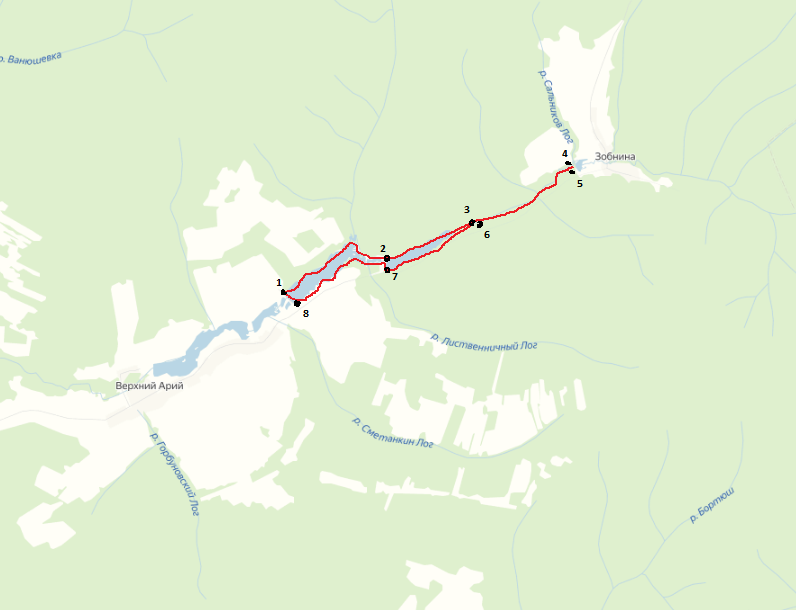 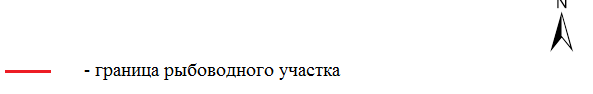 Границы рыбоводного участкаНаименование водного объектаМуниципальное образованиеПлощадь, гаВидводо-пользо-ванияот точки 1 (56.697949, 58.283215)* по береговой линии через точки               2 (56.700832, 58.302123),                             3 (56.702869, 58.305771) до точки                           4 (56.708821, 58.323284), от точки 4 по прямой линии через акваторию до точки 5 (56.718949, 58.372410), от точки 5 по береговой линии через точки 6 (56.718838, 58.372309), 7 (56.708266, 58.323789) до точки 8 (56.702800, 58.305935), от точки 8 по прямой линии через акваторию до точки 1.участок реки АрийАчитский городской округ 3,35совмест-ное